Publicado en Zaragoza el 11/09/2019 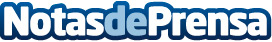 MotorLand contará con el mejor servicio de impresión gracias a Infocopy, distribuidor oficial de KyoceraEl Gran Premio de MotoGP lleva confiando en Kyocera Document Solutions, proveedor oficial de servicios documentales, y su distribuidor aragonés desde 2010Datos de contacto:Diego Laurenti Anso976 403 000Nota de prensa publicada en: https://www.notasdeprensa.es/motorland-contara-con-el-mejor-servicio-de Categorias: Motociclismo Hardware Aragón Premios http://www.notasdeprensa.es